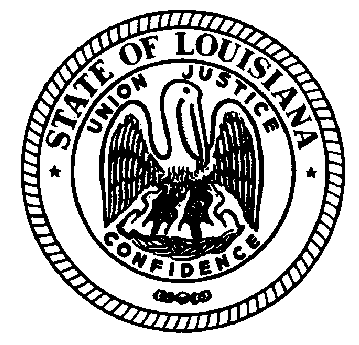 LOUISIANA COMMISSION ON PERINATAL CARE AND PREVENTION OF INFANT MORTALITY1888-204-5984 Access Code 1982918August 16, 2017Attendees: 	Dr. Scott Barrilleaux, Amy Zapata, Dr. Rodney Wise, Gaye Dean, Dr. Amar Nijjar, Emily Stevens
Guests: 	Kelly Bankston, Karis Schoellmann, Addie Imseis, Shelae Harris, Nicole Soudelier, Robin Gruenfeld, Shelley Ryan-Gray, Traci Perry, Renee Greenwood, Anna Wang, Lydia Plante, Marty Hennegan, Berkley DurbinMeeting Notes:Presentation: Louisiana Child Death Review (2013-2015)Lydia Plante, Mortality Surveillance Epidemiologist of the Bureau of Family Health presented highlights of findings from the newly released  2013-2015 Louisiana Child Death Review Annual Report, and included information and updates related to fetal and infant mortality rates in Louisiana.LegislationA workgroup has been formed in response to House Concurrent Resolution 58 which requests an evaluation and report concerning prospective implementation of a "baby box" program as a means of reducing infant mortality in Louisiana.  The first meeting for the workgroup is scheduled for August 16, 2017 and the Commission has received a request for their involvement.ZikaA handout for private providers that highlights the need for data sharing is being developed by the Louisiana Department of Health’s Louisiana Birth Defect Monitoring Network and a request was made that the Commission review and provide feedback. Dr. Barrilleaux, Gaye Dean, and Berkley Durbin will assist. MembershipThe commission will focus on identifying prospective candidates for the legislative vacancies.Louisiana Perinatal Quality Collaborative (LaPQC)Kelly Bankston provided a quick report of the LaPQC August 9th kick-off meeting, and announced that the BFH has been awarded CDC grant funding for states with newly formed state perinatal quality collaboratives.AdjournIn-Person Meetings will remain on the second Thursday of every other month in 2017 from 1:00-3:00 PM. The next in-person meeting will be on September 14, 2017. Workgroup calls will be held on the third Wednesday of every month with the next call on October 18, 2017 from 11:30-12:30 PM 